ТЕМА № 13 «ФРУКТЫ»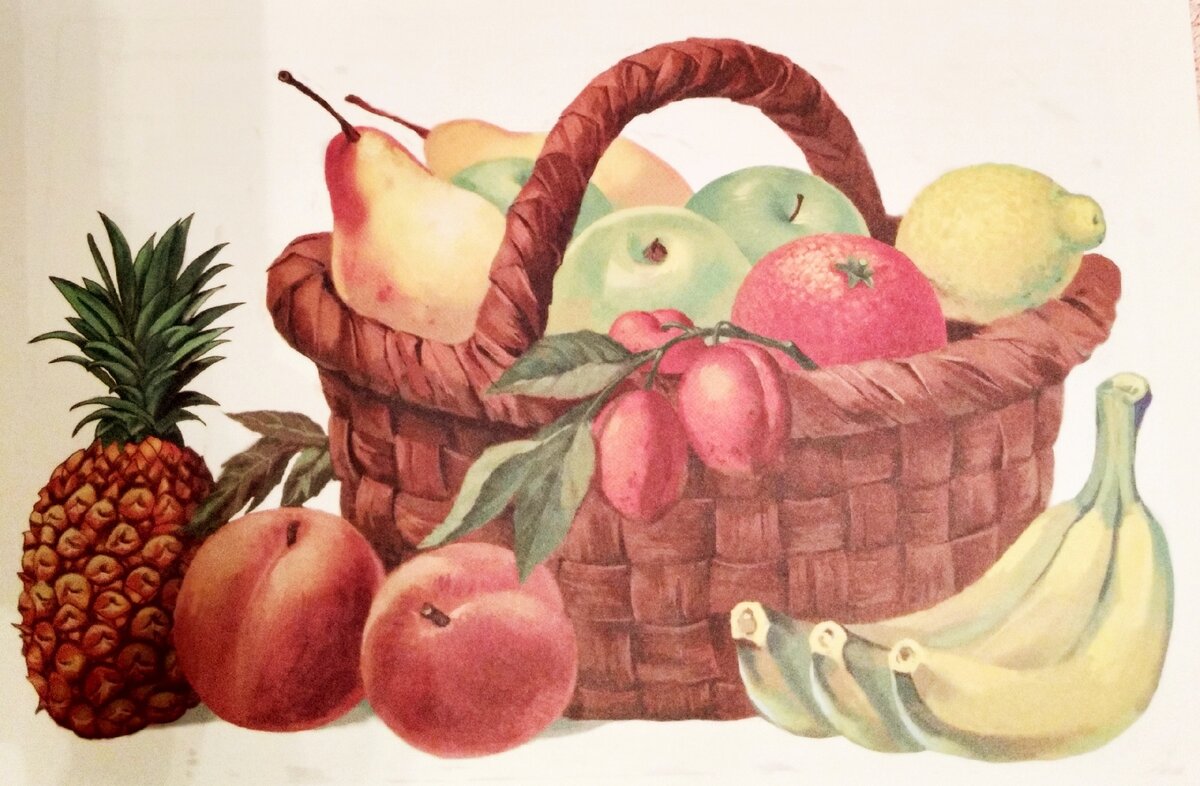 Дети должны знать:   основные названия фруктов; где они растут; что из них можно приготовить; что во фруктах много витаминов; как ухаживают за фруктовыми деревьями. Где растут фрукты; в чем их польза; что из них готовят. Различать понятия — плоды и плодовые деревья.Расширение словарного запаса детей:названия: яблоко, груша, лимон, апельсин, мандарин, вишня, персик, абрикос, слива, хурма, банан, пальма, мякоть, семена, плод, косточка, корка, яблоня, дерево, ветка, сад, урожай, полив, компот, джем, варенье, сок;признаки: фруктовый, красный, зеленый, желтый, спелый, вкусный, сладкий, кислый, сочный, созревший, полезный, большой, маленький, круглый, овальный, вытянутый, гладкий, шершавый, мягкий, твердый, душистый, ароматный;действия: сажать, расти, поливать, ухаживать, зреть, собирать, заготавливать, варить, консервировать, выжимать, сушить, поспевать, мыть, резать, вынимать, окапывать.1.«Назови ласково» (детям от 5 лет)-Образование существительных с уменьшительно-ласкательными суффиксами в единственном и множественном числе Яблоко — яблочко — яблочки,груша — грушка — грушки,лимон —лимончик — лимончики,апельсин — апельсинчик — апельсинчики,мандарин — мандаринчик — мандаринчики,абрикос — абрикосик — абрикосики,вишня — вишенка — вишенки,банан — бананчик — бананчики,дерево — деревце — деревца,сад — садик — садики,ветка — веточка — веточки.2. «Один — много»-Образование множественного числа существительных в именительном и родительном падежах Яблоко — яблоки — яблок, груша — груши — груш,слива — сливы — слив,персик — персики — персиков,абрикос — абрикосы — абрикосов,хурма — хурма — много хурмы,вишня — вишни — много вишни (несколько вишен),апельсин — апельсины — апельсинов,лимон — лимоны — лимонов,фрукт — фрукты — фруктов,сад — сады — садов,косточка — косточки — косточек,дерево — деревья — деревьев,ветка — ветки — веток,пальма — пальмы — пальм,семя (семечко) — семена — много семян,сок — соки — много соков, много сока. 3. «Посчитай фрукты» (детям 5—8 лет)-Образование существительных и прилагательных множественного числа в именительном и родительном падежах Одно яблоко — два яблока — пять яблок,одно красное яблоко — два красных яблока — пять красных яблок,одна груша — две груши — пять груш,одна зеленая груша — две зеленые груши — пять зеленых груш,один банан — два банана — пять бананов,один желтый банан — два желтых банана — пять желтых бананов. 4. «Назови, какое дерево?» (детям 6—8 лет)Образование относительных прилагательных Дерево с яблоками — яблоневое — яблоня,... грушами — грушевое — груша,... сливами — сливовое — слива,... персиками — персиковое — персик,... абрикосами — абрикосовое — абрикос;пальма с бананами — банановая.5. «Назови сок, варенье»Образование относительных прилагательных Сок из яблок — яблочный,... груш — грушевый,... слив — сливовый,... вишни — вишневый,... лимонов — лимонный,... абрикосов — абрикосовый,... апельсинов — апельсиновый, ... персиков — персиковый, ... фруктов — фруктовый, ... мандаринов — мандариновый. ….банана - банановый 		                                    ….граната — гранатовый   …  ананаса - ананасовый 	     …персика — персиковый     	                           …..кокоса - кокосовый        		6. Игра «Исправь ошибки»Логопед говорит детям, что для них пришло письмо от Топтыжки. Но в письме есть ошибки, которые нужно исправить.«Здравствуйте, дети!Приезжайте ко мне в гости. Я сварю к вашему приезду из яблок яблочный компот. Я испеку из слив яблочный пирог. Я сделаю из груш яблочное желе. Я отожму из апельсинов яблочный сок. Я сварю из вишен яблочное варенье.Топтыжка»7.  «Скажи наоборот»Поиск антонимов-Персик большой, а абрикос маленький;-у яблока семечек много, а у сливы одно — косточка;-апельсин круглый, а банан длинный;-лимон кислый, а персик сладкий;-апельсин больше, а мандарин меньше.8. Что в корзинке? Цель: познакомить с фруктами, уточнить их названия, цвет, форму, вкусовые качества. Ход. Взрослый по одному достает фрукты из корзинки и описывает их: «Яблоко круглое, красное. Яблоко сладкое, сочное, вкусное. Яблоко можно есть». Ребенок помогает взрослому рассказывать о фрукте, затем пробует его на вкус.  9. Игра  «Узнай на вкус»Цель: упражнять детей в определении вкуса фруктов: сладкий, кислый, кисло-сладкий; активизировать словарь детей; развивать память, сосредоточенность, выдержку.Оборудование: муляжи фруктов, кусочки фруктов, бумажные салфетки, поднос.Описание игры.  Воспитатель с подносом обходит всех играющих. К кому подойдет, тому предлагает закрыть глаза, попробовать кусочек фрукта. Ребенок должен определить название фрукта, который он попробовал, и найти соответствующий муляж. 10. Соберем фрукты в саду Цель: закрепить названия фруктов, научить отбирать фрукты в определенном порядке. Ход. Взрослый объясняет ребенку, что сегодня они идут в сад, где растут фрукты. На полу комнаты лежат различные муляжи. По просьбе взрослого ребенок «собирает» фрукты в определенном порядке: «Сна-чала возьми одну грушу, потом много яблок...» 11. «Магазин «Фрукты» Цель: научить выражать просьбу одним - двумя словами: «Дай то-то», закрепить названия фруктов, их цвета, формы. Ход. Взрослый играет роль продавца, Он помогает оформить просьбу или комментирует действия безречевого ребенка, называя предмет, его форму, цвет, вкус: «Ты хочешь купить желтое яблоко? Вот какое красивое яблоко ты купила! На, Настя, яблоко, положи его в корзинку!» 12. Игра  «Лавина»Цель: расширять и активизировать объём словаря у детей, развивать  память, формировать умение классифицировать предметы по группам. Описание игры.  Педагог начинает игру: «В корзину я положила яблоки». Ребенок продолжает, повторяя, все сказанное ранее и добавляет свое слово, соответствующее названному слову  первым участником игры: «В корзину я положил яблоки, лимоны». Следующий играющий повторяет предложение и добавляет слово от себя. И так далее.13. Чудесный мешочекЦель: закрепить словарь по теме, учить различать фрукты на ощупь. Ход. Не заглядывая в мешочек, ребенок определяет фрукт на ощупь и называет его. Если ребенок правильно выполнит задание, фрукт достают из мешочка и кладут на стол. Если ошибся, возвращают в мешок 14 .«Большой — маленький» (словообразование существительных с помощью уменьшительно-ласкательных суффиксов):яблоко — яблочколимон — лимончикбанан — бананчикапельсин — апельсинчик15. Игра «Слушай, делай, говори!»Цель: составление предложений по демонстрации действий.Оборудование: муляжи фруктов.Описание. Выполнение многоступенчатых инструкций логопеда:
—Яблоко положи в корзину, а сливу—в вазу.
—Яблоко положи в корзину, сливу—на стол, а мандарин возьми в руку.Положи яблоко возле лимона, а сливу спрячь в ладонях.Расскажи, что ты делал.16. Чтение. Пересказ.Как  яблоки  собирают…Я  увидел  лестницу.  А  на  лестнице  стояла  тётя.  Она  доставала  яблоки  и  давала  их  девочкам.  А  девочки  их  в  корзину  клали.  А  потом  я  увидел  целую  кучу  яблок.  Там  сидели  две  тёти  и  на яблоки  смотрели.  Возьмут  яблоки,  повертят  и  складывают  в  корзинки.  Смотрели,  чтобы  пятнышка  не  было.  Без  пятнышка – это  самые  лучшие  яблоки.  Эти  яблоки  каждое  в  бумажку  заворачивают,  потом  накладывают  в  ящики, а  потом  в  ящиках  всюду  развозят.Б.  Житков17.Объясни  словечкоПлодоносит,  удобрение,  толстокожий.18. Вопрос  на  засыпку!Чего  в  саду  больше – яблок  или  яблонь?19. Игра «Чудо-дерево»Цель: образование и употребление формы винительного падежа единственного числа существительных.Оборудование: дерево, к веткам которого прикреплены картинки с изображением различных фруктов.Описание.     Педагог:- В саду выросло сказочное дерево. Сейчас мы будем собирать с него плоды.- Почему я  назвала это дерево сказочным? (Так не бывает, чтобы на одном дереве росли разные фрукты).Дети подходят к дереву и «срывают» разные фрукты.   Я сорвал грушу.   Я сорвал сливу   Я сорвал яблоко   Я сорвал апельсин   и т.д.20. Подобрать родственные слова:яблоко — яблочко, яблоня, яблочный; вишня — вишенка, вишневый; смородина — смородинка, смородиновый; лимон — лимончик, лимонный.21. Составить сложносочиненные предложения с союзом а по образцу: лимон кислый, а яблоко сладкое; лимон овальный, а яблоко круглое; лимон желтый, а яблоко красное.22. «Что с чем рядом?» Употребление в речи предложных конструкций и категории творительного падежа.На доске — 6—7 картинок. Логопед спрашивает: «Что рядом с яблоком (лимоном, грушей, яблоком, сливой, персиком, бананом, апельсином)? Дети отвечают: «Рядом с яблоком груша и слива» и т. д.23.  «Чего не хватает в вазе?» На столе — ваза с фруктами. Дети закрывают глаза, а логопед убирает два фрукта. Открыв глаза, дети угадывают, чего не хватает в вазе: «В вазе не хватает лимона и груши» и т. д.24. «Составь предложение». На доске — три картинки с изображением фруктов. Логопед задает детям вопрос: «Что ты съешь сам, что отдашь другу, а что положишь в вазу?» Дети по очереди отвечают: «Яблоко съем сам, грушу отдам другу, а банан положу в вазу» и т. д.25. «Куда положил фрукт?» Употребление в речи предлога возле.На игровом поле — 6—7 картинок с изображением фруктов. Дети по очереди кладут свои картинки возле какой-нибудь на игровом поле и комментируют: «Я положил лимон возле апельсина». И т. д.26. «Четвертый лишний». Усвоение существительных в родительном падеже. Употребление в речи сложных предложений. Развитие логического мышления.На игровом поле — картинки или ваза с фруктами. Логопед спрашивает: «Чего не должно быть в вазе?» Дети отвечают: «В вазе не должно быть помидора, потому что это овощ» и т. д.27. «Магазин». Закрепление относительных прилагательных по теме. Согласование прилагательных с существительными.Дети «покупают в магазине» продукты (сок. варенье, повидло, пирог, пюре, компот) и комментируют.Я покупаю вишневый компот. Я покупаю яблочный пирог. Я покупаю грушевое повидло. И т. д. Логопед помогает детям, показывая одновременно две картинки: пирог — яблоко, груша — баночка и т. д.28. «Какого фрукта не стало?» Усвоение категории родительного падежа единственного числа.На доске — четыре-пять картинок с изображением фруктов. Логопед незаметно убирает одну картинку и спрашивает: «Какого фрукта не стало?» Дети отвечают: «Не стало лимона» и т.д.29.  «Что ты любишь?» Составление предложений по картинкам.У каждого ребенка на столе картинки с изображениями фруктов. Дети выбирают свои любимые фрукты и говорят: «Я люблю банан (грушу)» и т.д.Упражнение можно усложнить ответами типа: «Я люблю банан, а Витя любит грушу».30. Согласование прилагательных с существительнымиПро что можно сказать?— Вкусный? Сочный? Ароматный?—Вкусная? Сочная? Ароматная?— Вкусное? Сочное? Ароматное?—Вкусные? Сочные? Ароматные?31.  Согласование прилагательных с существительными в родительном падеже единственного и множественного числа (по картинкам)Что это? (Красное яблоко.)А это что? (Красные яблоки.)Нет чего? (Красных яблок.)32.Согласование существительных с глаголом единственного и множественного числа.Например: Вишня висит. Вишни висят. Груша лежит. Груши лежат. Яблоко растет. Яблоки растут. Мандарин упал. Мандарины упали. Я съел апельсин. Мы съели апельсины.33. «Угостим зверюшек». Практическое усвоение категории дательного падежа.Логопед выставляет на стол игрушки-зверюшки. У каждого ребенка в руке какой-либо фрукт. Дети по очереди подходят к столу, кладут фрукт возле игрушки и говорят: «Я дам яблоко зайчику» или «Я дам грушу мишке».34. «Что сделаешь с фруктом?» Логопед показывает детям какой-либо фрукт и дает варианты ответов: «Я съем яблоко». «Я отдам яблоко Тане». «Я разрежу яблоко пополам». «Я сварю из яблока компот». «Я положу яблоко в стол» и т. д. Дети выбирают варианты ответов или придумывают свои.35. «Угадай слово»: сли.., яб.., ли.., гру.., ба.., пер.., апель.., ман...36. РассказыОсенью в садах собирают урожай фруктов. Люди аккуратно снимают плоды с деревьев, чтобы не повредить их. Фрукты полезны: в них много витаминов. Все любят фрукты, потому что они сочные, сладкие, душистые, ароматные. Но едят их не только в сыром виде, а также из них делают соки, джемы, варят компоты, варенье.37. «Попробуем яблоко». Учить детей отвечать на вопросы. Расширение лексического запаса детей по теме.Логопед обращается к детям:— Дети, что у меня в руке? (Яблоко.)— Оно красное или зеленое?— Оно круглое или квадратное?— Яблоко растет на грядке или на дереве?— Оно твердое или мягкое? (Дети трогают яблоко.)— Оно растет высоко или низко?— Яблоко сладкое или кислое? (Режет яблоко на дольки и угощает детей.)— Миша, я тебе дала целое яблоко или одну дольку?— А тебе, Таня (Катя, Коля и т. д.)?— Сколько у яблока долек (много или мало)?— Что у яблока внутри?— Чем я вас угощала?38.Игра «Фруктовый сад»Цель: закрепление умения составлять описательный рассказ о фруктах по плану.Оборудование: план-схема Ткаченко Т.А.Описание. Воспитатель приглашает детей в сад и предлагает догадаться по описанию, какой фрукт она собирается съесть. Затем дети тоже составляют описательные рассказы о фруктах по следующему плану:Схема для описания овощей и фруктов.. 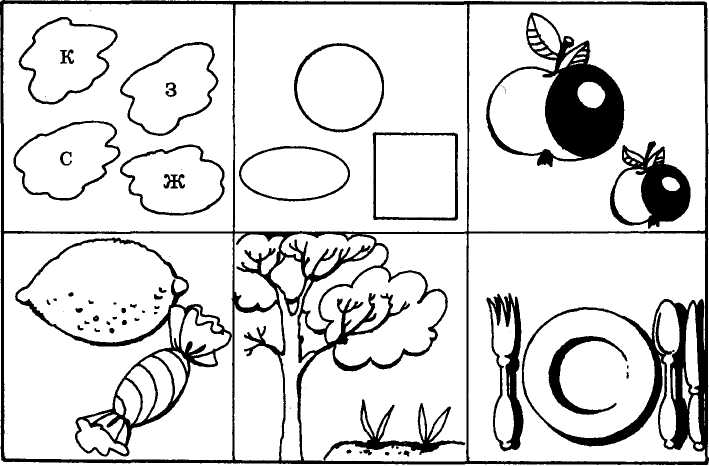 Цвет.Форма. Величина.Вкус (лимон — рассматриваемый предмет на вкус кислый; конфета — рассматриваемый предмет на вкус сладкий). Место произрастания (дерево, грядка). Как употреблять в пищу (есть сырым, варить, жарить, тушить, и т. п.).Что из него можно приготовить?В каком виде ты любишь его есть? 39.Отгадывание и составление описательных загадок.Это фрукт. Он растет на дереве, круглый, сладкий, румяный. (Яблоко)«Апельсин — это фрукт. Он растет на дереве. Он круглый, оранжевый, твердый, кисло-сладкий. Апельсин покрыт корочкой. Внутри у него мякоть с маленькими косточками. Мякоть съедобная, а корочка и косточки — несъедобные. Апельсин полезный: он питает и очищает организм, чтобы дети росли сильными и здоровыми».Затем дети повторяют рассказ целиком.«Лимон — это фрукт. Он растет на дереве. Лимон круглый, желтый, твердый, кислый. Внутри у него косточки. Лимон покрыт кожурой. Он полезный. Его кладут в чай».40. «На дереве или на грядке?» На доске выставлены картинки с изображением фруктов и овощей. Логопед просит детей рассказать, где растет тот или иной фрукт или овощ.41.  Игра «Исправь ошибку».Свекла растет на яблоне;груша растет на грядке;клубника растет на дереве;клюква растет на кусте:картошка растет на болоте.42. «В саду или в огороде». Составление сложных предложений со значением противопоставления.У каждого ребенка — по две предметные картинки (овощ — фрукт). По образцу дети составляют предложения по этим картинкам. Например: «Огурец растет в огороде, а слива растет в саду» и т. д.43.  «Чей домик?» Усвоение категории родительного падежа с предлогом для.На игровом поле — две большие картинки с изображением сада и огорода. У каждого ребенка — по картинке с овощем или фруктом. Дети кладут их на большие картинки, объясняя: «Это домик для помидора (апельсина, репки, капусты, яблока и т. д.)».44. «Что сделаешь с овощем или фруктом?»Каждый ребенок должен придумать, что он сделает с тем или иным овощем (фруктом), изображенным на картинке.Я приготовлю из помидора салат. Я угощу яблоком друга. Я разрежу апельсин пополам. Я положу сливу на стол и т. д.45.  Словесный сад
Цель: познакомить детей с терминами "корень", "слова родственники".
Методические приёмы: силуэтная модель на фланелеграфе, чтение стихотворения Е. Измайлова "Как растут слова?", По ходу чтения стихотворения выкладывается силуэтная модель сада на фланелеграфе. В конце чтения четвёртой строки в корни деревьев выкладываются слова "сон", "глаз". После прочтения стихотворения детям предлагается прочитать слова, которые находятся в корне каждого дерева (сон, глаз). Далее детям предлагается прочитать слова написанные на листочках деревьев и поместить их в крону нужного дерева. Затем проверяем правильность выполнения задания.Вывод: Слова: глаза, глазок, глазные - слова родственники, потому что у них один корень - слово "глаз". И слова: засоня, сонный, сонник - тоже слова родственники, так как у них один корень - слово "сон".46. «Чего много в корзинке?» Логопед поочередно показывает картинки с изображением овощей и фруктов и спрашивает: «Чего много в корзинке?» Дети отвечают: «В корзинке много огурцов (яблок)» и т.д.47. «Назови, какие ты знаешь фрукты на звук а» (ананас, апельсин, абрикос).48.  Ответить на вопрос: Что едят с сырым, жареным, вареным? (овощи, фрукты, ягоды)49. Составить предложение из слов.Яблоко, лежать, яблоня, под.Картошка, расти, огород, в.Клубника, тарелка, лежать, на.50. Рассказ-сравнение «Огурец и персик». Учить детей самостоятельно составлять рассказ, используя накопленный речевой материал. Учить сравнивать предметы.«Огурец — это овощ, а персик — это фрукт. Огурец растет в огороде на грядке, а персик — в саду на дереве. Огурец овальный, зеленый, твердый. А персик круглый, желто-красный, мягкий. У огурца внутри семечки, а у персика — большая косточка. Огурец и персик полезные, потому что они питают и очищают организм».Дети проговаривают рассказ хором и по цепочке. Затем логопед просит кого-нибудь из ребят повторить рассказ полностью.Логопед предлагает составить рассказ, сравнив другие овощи и фрукты.51.  Рассказ-описание с элементами сравнения «Помидор и яблоко»:«Помидор — это овощ. А яблоко — это фрукт. Помидор растет на грядке. А яблоко — на дереве. Помидор — круглый, красный, мягкий, кисло-сладкий. Яблоко — круглое, зеленое, твердое, сладкое. Из помидора делают салат, сок, соус. А из яблока — пюре, компот, повидло, варенье».ЗагадкиСамо с кулачок, красный бочок.Тронешь пальцем — гладко, а откусишь — сладко.                        (Яблоко)На сучках висят шары, посинели от жары.                      (Слива)Круглое, румяное,Я расту на ветке.Любят меня взрослыеИ маленькие детки.                           (Яблоко.)Я сладкий, рос на юге. Как солнышко в листве.Оранжевый и круглый, Я нравлюсь детворе.                       (Апельсин.)Листья плотные, да лаковые. Плоды желтые, да лакомые.Ее скорее скушай. Созрела, значит ...                                   (Груша.)С  юга  этот  неженка – кругленький  да  свеженький.На  щеках  его  пушок,А  дотронься – брызнет  сок.                               (Персик)Я  и  чёрный,  я  и  белый, я и ловкий, я и смелый,Я без лестниц, без ступеньки на любую влезу стенку.Ус  зелёненький  завью, в  грозди  солнышко  нальюИ  ребятам-малышам всё до капельки отдам.                                (Виноград) Было  зелёное  платье  атласное.Нет, не  понравилось, выбрала  красное,Но  надоело  платье  и  это,Платье  надела  синего  цвета.                                                                       (Слива)Снесли  птички  синие  яички,Развесили  по  дереву:Скорлупка мягонька, белок сладенький,(слива) Колобок  висит  всё  лето  среди  зелёных  веток.Ударит гулко оземь, когда наступит осень.                             (Яблоко)Родилась  она  зелёнойНа  цветущей  белой  кроне.  А  потом  росла,  краснела.  Как  созрела – посинела.                                    (Слива)Я  румяную  матрёшку  от  подруг  не  оторву.Подожду, пока  матрёшка  упадёт  сама  в  траву.                            (Груша)В  шкурке    золотистой,  сладкий  и  душистый.                           (Апельсин)В  шкуре  жёлтой,  кислый  он,Называется…                                                      (Лимон)Схож  он  с  бусами  немножко,Каждый  листик – как  ладошка.Был  зелёным,  а  поспел  он – Стал  янтарным,  синим,  белым.                 (Виноград)Круглое, румяное, с дерева упало — Любе в рот попало.                  (Яблоко.)Само с кулачок, красный бочок.Тронешь пальцем — гладко,А откусишь — сладко.               (Яблоко.)Он и сочен, и душист, А снаружи золотист. Много долек в нем, друзья, Для тебя и для меня.             (Апельсин.)Вишу на дереве, кругла, как шар,Красна, как кровь, сладка, как мед.                                                 (Вишня.)Плод — сладкий, и гладкий,И круглый, и смуглый,И душистый, и пушистый,А середка плода,Словно камень, тверда.                    (Персик.)Сорвали детишки Синие шишки. Шишки гладенькие, Внутри сладенькие.                 Слива.)Синий мундир, теплая подкладка, А в середине сладко.                    (Слива.)СтихотворенияРифмованный рассказ «В саду». Оборудование: корзина, два апельсина, два яблока, одна груша, картинка с изображением сада.Девочка Маринка пришла в сад,Там на деревьях фрукты висят.Дедушка сорвал МаринкеОранжевые апельсинки,Дал Маринке в кулачкиКрасные яблочки.Дал Маринке желтую грушу:— Ты, Маринка, фрукты кушай.Вот тебе, Марина, для фруктов корзина.Что такое сад?Что такое сад?Розовый наряд.Яблони цветущие,Скворечники поющие.Синие капели,Мячики-качели.Заросли шиповника,Ягоды крыжовника.Груши золотистые, Персики пушистые.Шорох листопада,Осенняя прохлада.Снегирей семейка,Любимая скамейка.***
Вот бы…
А вот бы
Не в Африке,
Вот бы – 
У нас
Не лук бы,
Не редька,
А рос – 
Ананас!
… Никто б 
Не поверил,
Ни Гришка,
Ни Мишка.
Сказали бы:
Это
Кедровая шишка!
Г. Горбовский КомпотБудем мы варить компот,
Фруктов нужно много. Вот.
Будем яблоки крошить, 
Грушу будем мы рубить.
Отожмем лимонный сок,
Слив положим и песок.
Варим, варим мы компот,
Угостим честной народ.
Н. Нищева ЛимонЧто за "ЛИ"?
Что за "МОН"?
В звуках нету смысла,
Но едва шепнут "ЛИМОН",
Сразу станет кисло.
Г. Сапгир ***Мы весной сажали сад,
А Семен лежал у гряд.
Вот мы яблоко едим,
А Семену не дадим:
Нам лентяев здесь не надо!
Выходи, Семен, из сада!
И. Демьянов Наш садПрекрасен наш осенний сад.
В нем слива есть и виноград.
На ветках, как игрушки,
И яблоки, и груши.
А к ночи веет холодок,
И желтый лист шуршит у ног.
Плоды мы утром соберем
И всех соседей созовем.
И солнышку помашем,
"Спасибо, осень!" – скажем.
У. Рашид

***Осень добрая пришла,
Нам подарки принесла:
Яблоки душистые,
Персики пушистые,
Груши золотистые
Осень принесла.
В. Волина Персик 
Мы с дедушкой
Персик сажали в саду.
Три года он рос
У нас на виду.
Когда же плоды?
Не дождусь я никак…
И вот, наконец –
Каждый персик с кулак.
Глажу мохнатую кожуру,
Белую
Чистую
Миску беру.
Первые, спелые,
Красные, сладкие
Персики
Дедушке отнесу.
К. Тангрыкулиев ***Посмотрите на Иринку:
Ест Иринка мандаринку.
Съест Иринка мандаринку –
Бросит корочки в корзинку.
А. Стародубова СливаСлива, слива, моя слива,
Ты красива и вкусна.
Много мякоти на диво,
Ну, а косточка - одна.
А. Богдарин

***
Три яблока из сада
Ежик притащил.
Самое румяное
Белке подарил.
С радостью подарок
Получила белка.
Сосчитайте яблоки
У ежа в тарелке!
В. Волина ЯблокоУ прохожих на виду
Висело яблоко в саду.
Ну кому какое дело?
Просто 
Яблоко висело.
Только Конь сказал,
Что низко.
А Мышонок – высоко.
Воробей сказал,
Что близко,
А Улитка – далеко.
А Теленок – озабочен
Тем, что яблоко
Мало.
А Цыпленок – тем,
Что очень
Велико и тяжело.
А Котенку все равно:
- Кислое – зачем оно?
- Что вы! –
Шепчет Червячок, - 
Сладкий у него бочок.
Г. Сапгир ЯблокоЯблоко спелое, красное, сладкое,
Яблоко хрусткое, с кожицей гладкою.
Яблоко я пополам разломлю,
Яблоко с другом своим разделю.
Я. Аким ЯблокоЯблочко над головою,
Золотое, наливное!
Ты в росе купалось,
Солнцем утиралось!
А. Пыс!ЯБЛОКОУ дороги яблонька стоитИ на ветке яблочко висит,Сильно яблоньку потряс –Вот и яблочко у нас.В сладко яблочко вопьюсь,Ах, какой приятный вкус!И.Антонова ДЫНЯДыню Дима растил.Чудо, а не дыня!Одному не донести –Помогите Диме.Пальчиковая гимнастика  В сад за сливамиТолстый палец и большой в сад за сливами пошел,Указательный с порога указал ему дорогу.Средний палец — самый меткий, он сбивает сливы с ветки.Безымянный — собирает, а мизинчик-господинчикВ землю косточки бросает.Игра «Компот»Будем мы варить компот (левую ладошку держат «ковшиком», указательным пальцем правой руки «мешают»)Фруктов нужно много. Вот:Будем яблоки крошить (загибают пальчики по одному, начиная с большого)Грушу будем мы рубить.Отожмём лимонный сок,Слив положим и песок.Варим, варим мы компот (опять «варят» и «мешают»)Угостим честной народ.Игра «Апельсин»Мы делили апельсин. (дети разламывают воображ апельсин на дольки)Много нас,                                   (показывают 10 пальцев)А он один.                                    (показывают 1 палец)Эта долька – для ежа.                 (загибают большой палец левой руки)Эта долька – для стрижа.           (загибают указательный палец)Эта долька – для утят.                (загибают средний палец)Эта долька – для котят.              (загибают безымянный палец)                 Эта долька – для бобра.              (загибают мизинец)А для волка -  кожура.                (бросательное движение правой рукой)Он сердит на нас –                       (сжимают кулаки и прижимают их к груди)Беда!!!Разбегайтесь –                                   («Бегут» пальцами по столу).Кто куда!Игра «Хитрый ежик»      Дети сидят на стульях.Хитрый ежик-чудачок Сшил колючий пиджачок: Сто булавок на груди, Сто иголок позади. Ходит еж в саду по травке, Натыкает на булавки   Когда «ежик» дотрагивается до ребят, они называют фрукт.Грушу, сливу — всякий плод, Что под деревом найдет, И с подарочком богатым Возвращается к ребятам.ЯблочкоЯблочко с кулачок,   Повертеть кулачком.
Красный бочок.Тронешь пальцем — гладко,	   Погладить кулачок пальцем другой руки.А укусишь — сладко!	    Движение разжимания и сжимания челюстей.Ах, вкусно!	              На выдохе произнести:  «Ах, вкусно!»ФизкультминуткиСчиталка под мяч «Мы делили апельсин»На игровом поле расположены картинки с изображением героев считалки. Логопед очищает апельсин и разрезает его на пять частей. Читая считалку, он кладет дольки рядом с называемым персонажем.Мы делили апельсин, Много нас, а он один:Эта долька — для ежа,Эта долька — для чижа,Эта долька — для утят,Эта долька — для котят,Эта долька — для бобра,А для волка — кожура.Он сердит на нас — беда!Разбегайтесь кто куда!ЗарядкаДети повторяют движения.Руки поднимаем, яблокисрываем.Руки опускаем. В корзину      Дети садятся.собираем.Руки поднимаем и в корзину убираем.А теперь, ребята, встать,Руки медленно поднять,    Дети повторяют движения.Пальцы сжать, потомразжать,Руки вниз и так стоять.Наклонитесь вправо, влевоИ беритесь вновь за дело. На грядке и на веткеИмпровизация движений в такт стихотворению «Овощи и фрукты».Овощи и фруктыВкусные продукты.В огороде и в садуДля еды я их найду.Координация речи с движением  «ЕЖИК И БАРАБАН»С барабаном ходит ежик,	                         (Маршируют по кругу, изображая игруБум-бум-бум!	                         на барабане.)Целый день играет ежик, Бум-бум-бум!С барабаном за плечами,                         (Идут   по   кругу,   спрятав   руки   заБум-бум-бум!	                          спину.)Ежик в сад забрел случайно, Бум-бум-бум!Очень яблоки любил он,	                          (То одной, то другой рукой подносятБум-бум-бум!	                          ко рту воображаемое яблоко.)Барабан в саду забыл он,                         (Останавливаются, разводят руками.)Бум-бум-бум.Ночью яблоки срывались,	                    (Руки на поясе, прыжки на месте.)Бум-бум-бум.И удары раздавались,	                          (Прыжки.)Бум-бум-бум.Зайцы здорово струхнули,	                    (Делают «ушки» из ладошек, медленноБум-бум-бум!	                           приседают,  сидят, дрожат,  закрываютГлаз до зорьки не сомкнули,	                          глаза руками.)	
Бум-бум-бум!Координация речи с движением  «ЯБЛОНЯ»—	Яблоня! Яблоня!	               (Дети   идут   по   кругу,   взявшись   за	
Где же твои яблоки?                       руки;   в  центре,   подняв  руки   вверх,                стоит один ребенок — «яблонька».)Заморозил их мороз?	                (Дети    останавливаются,    на    каждуюИли ветер их унес?	                строчку загибают по одному пальцу наИли молния спалила?	                левой руке. Ребенок—яблонька» отри-Или градом их побило?                	цательно качает головой.)	
Или птицы поклевали?Куда они пропали?	               (Разводят   руками,   пожимают   плечами.)—	Не морозил их мороз,            	(Дети загибают по одному пальцу на	
И не ветер их унес,	               правой руке.)Не спалило их огнем, Града не было с дождем, Птицы их не поклевали...Дети оборвали!	              (Дети разбегаются,  «яблонька»  бежит              за ними, «пятнает» .Импровизация движений в такт стихотворения.На носочки я встаю,Яблочко я достаю,С яблочком бегу домой,Мамочке подарок мой!Координация речи с движением  «САДОВНИК»Мы вчера в саду гуляли,	                    (Дети идут по кругу, взявшись за руки.)Мы смородину сажали.	                    (Изображают, как выкапывают яму и                    сажают в нее куст.)Яблони белили мы	                    (Движение правой рукой вверх-вниз.)Известью, белилами.Починили мы забор,	                     (Имитируют удары молотком.)Завели мы разговор:	                     (Стоят лицом в круг, в центр выходит—	Ты скажи,	                     один ребенок.)	
Садовник наш,Что ты намВ награду дашь?—	Дам в награду	                     (На каждое название фруктов загиба-	
Слив лиловых,	                     ют по одному пальцу на правой руке.)	
Груш медовых,Самых крупных,Спелых яблок,ВишенЦелый килограмм.Вот что вамВ награду дам!  «Яблоня»В саду фруктовом яблоня(машут руками над головой)Посажена была.(«сажают» яблоню)Она цветами белыми(руки подняты вверх, ладони изображают нераспустившийся цветок)Весною расцвела.(«цветок» распускает лепестки)Следил наш старый дедушка, Известный садовод, (изображают старого дедушку с палочкой)Чтоб наливала яблоня(машут руками над головой)Румяный сладкий плод.(пощипывают щёки) Дыхательная гимнастика Нюхаем садовые цветы (Развитие речевого дыхания.)Нюхаем садовые цветы (розы, хризантемы). Вдох через нос, выдох ртом. Маша и Даша в саду. (Развитие речевого дыхания, силы и тембра голоса.)Пришли девочки в сад, увидели много-много фруктов и удивились: «О-о-о-о-о-о!» Вдруг, откуда ни возьмись, выбежала собачка и залаяла: «Ав-ав-ав-ав!» (На одном выдохе, сначала тихо, затем громко).Сбор урожая (Развитие речевого дыхания и голоса).Срываем яблоко с высокой ветки. Исходная позиция – стоять прямо. Поднять руки – вдох. Кладём яблоки в корзину. Опустить руки, наклонить корпус вперёд и вниз – выдох.«Яблоко (загадка)»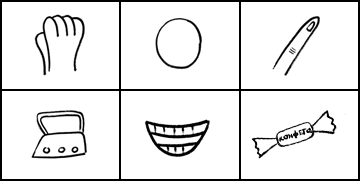 Как-то много лет назад
Посадили странный сад.
Не был сад фруктовым -
Был он только словом. Это слово, слово - корень,
Разрастаться стало вскоре 
И плоды нам принесло - 
Стало много новых слов.Раз, два, три, четыре. Шаги на месте. Апельсин дадим мы Ире. Руки вперед, ладонями вверх. Пять, шесть, семь, восемь, Шаги на месте. Ананас у Сени спросим. Руки вперед, ладонями вверх. Девять, десять - завернем, Моталочка руками. Его Боре отнесем. Наклон вперед, руки тоже вперед, ладонями вверх. Вот на грядке, посмотри: Наклон вперед, дотронуться руками до пола. Есть арбузы - Руки вытянуть вперед и округлить, затем развести в стороны. Раз, два, три. Сцепить округленные руки перед собой, поднять их вверх, развести в стороны. А на ветке - абрикос. Потянуться руками вверх. Он на солнце так подрос! Развести руки в стороны. Ты за ним тянись, тянись, Подняться на носочки, потянуться руками вверх. Но смотри, не оступись! Быстро присесть. Само с кулачок,круглый бочок. Тронешь пальцем -гладко,а откусишь -сладко.